Getting It Together Coaching & Consulting, LLC                       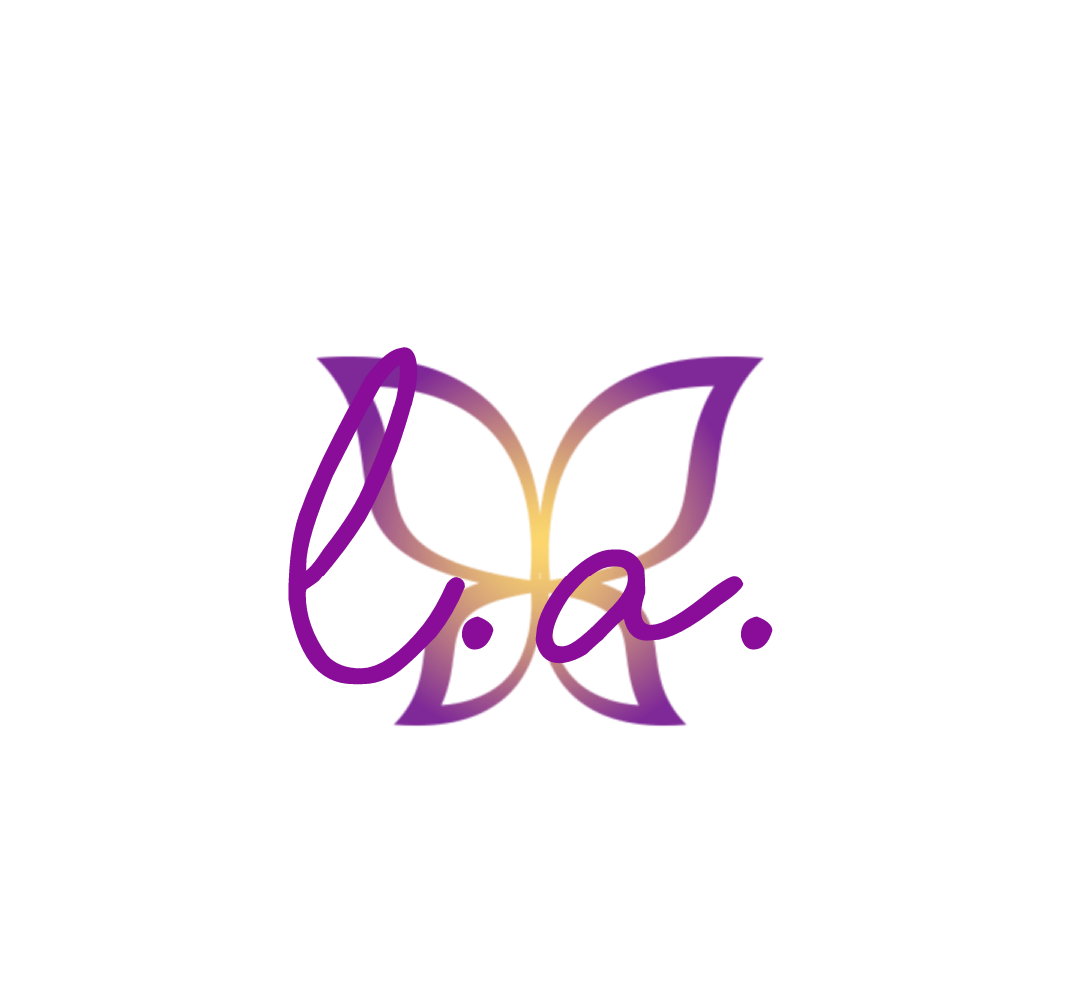 RELEASE OF LIABILITY  I understand that _____________________, is an Integrative Wellness & Life Coach dedicated to sharing its knowledge, tools and resources with their clients.  I represent that I am in good physical and emotional condition and have no medical reason or impairment that might prevent me from gaining coaching from ____________________________________.  I acknowledge _________________________________ will not give me medical advice and their services are meant to be support in addition to any other medical professional’s treatments necessary, not in replacement of.  If I have any physical or medical concerns now or in the future, I must discuss them with my physician or mental health professional and provide a release to _________________________ from my physician.      I, the undersigned, hereby release____________________________(name of your company)  its officers, members, employees, representatives and agents from any and all liability and claims, demands, rights of action or action, which are related to, arise out of, or are in any way connected with the participation in coaching services that may arise.    Waiver Section of 1542.  With respect to all matters, facts, events or occurrences herein, I expressly waive all rights under Section 1542 of the California Civil Code and any an all provisions, rights and benefits of any similar statute of any other jurisdiction.  Section 1542 of the California Civil Code provides:  “A GENERAL RELEASE DOES NOT EXTEND TO CLAIMS WHICH THE CREDITOR DOES NOT KNOW OR SUSPECT TO EXIST IN HIS FAVOR AT THE TIME OF EXECUTING THE RELEASE, of WHICH, IF KNOWN BY HIM, MUST HAVE MATERIALLY AFFECTED THE SETTLEMENT WITH THE DEBTOR.”   I have carefully read and fully understand and agree to the foregoing statement and release.  Date______________________Signed____________________________________ If the client is under 18 years of age:  I/we the undersigned, as legal guardian(s) and on the behalf of __________________________ have carefully read and fully understand and agree to the release.  Date______________________Signed______________________________________________ _____ Personal Information  Last Name: _____________________ First Name:____________________________  Address:______________________________________________Apt#:___________  City:__________________________State:______________________Zip:_________  Email:______________________________________ Date of Birth:______________________ Cell Phone:______________________ Home Phone:_______________________  How did you hear about us?, Medical conditions, Injuries, Personal notes: ______________________________________________________________________________ ______________________________________________________________________________ ____________ ______________________________________________________________________________ ______________________________________________________________________________ ____________ HIPAA Release For Communication With Client’s Doctors To be used if your client wants you to share information from their file with one of their family members or doctors and also if they want you to get information from one of their doctors or family members. This form can be used for both you listing as the provider or as the individual seeking information.  HIPAA Privacy Authorization Form **Authorization for Use or Disclosure of Protected Health Information (Required by the Health Insurance Portability and Accountability Act, 45 C.F.R. Parts 160 and 164)** **1.Authorization** I authorize ________________________________________ (healthcare provider) to use and disclose the protected health information described below to  ______________________________________________ (Individual seeking the information.) **2. Effective Period** This authorization for release of information covers the period of healthcare from:  a. □ ______________ to ______________. **OR** b. □ all past, present, and future periods.   **3. Extent of Authorization**  a. □ I authorize the release of my complete health record (including records relating to mental healthcare, communicable diseases, HIV or AIDS, and treatment of alcohol or drug abuse). **OR**   b. □ I authorize the release of my complete health record with the exception of the following information:   □ Mental health records □ Communicable diseases (including HIV and AIDS)  □ Alcohol/drug abuse treatment  □ Other (please specify): 4. This medical information may be used by the person I authorize to receive this information for medical treatment or consultation, billing or claims payment, or other purposes as I may direct. 5. This authorization shall be in force and effect until: ____________________________________________ (date or event), at which time this authorization expires. 6. I understand that I have the right to revoke this authorization, in writing, at any time. I understand that a revocation is not effective to the extent that any person or entity has already acted in reliance on my authorization or if my authorization was obtained as a condition of obtaining insurance coverage and the insurer has a legal right to contest a claim.  7. I understand that my treatment, payment, enrollment, or eligibility for benefits will not be conditioned on whether I sign this authorization.  8. I understand that information used or disclosed pursuant to this authorization may be disclosed by the recipient and may no longer be protected by federal or state law. ______________________________________________________________ Signature of patient or personal representative ______________________________________________________________ Printed name of patient or personal representative and his or her relationship to patient  ______________________________ Date